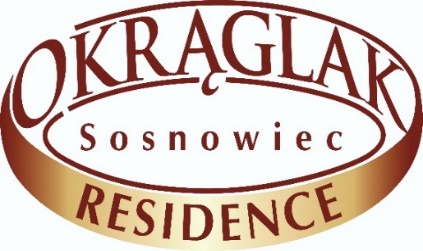 S-c ul. Narutowicza 59; tel. 32 263 20 18okraglak@bizmir.pl;        www.bizmir.pl    Menu Chrzciny 150zł/os.Menu każdorazowo ustalane indywidualnie.Menu można dowolnie modyfikować lub przynieść swoje do wyceny!OBIADRosół na kurce  z makaronem własnej produkcji z Kuchennych Rewolucji….orazPulpeciki z kaczkiPuree z czarnego ziemniaka i buraczkówSałatka w sosie winegret.Udko pieczone lub rolada wieprzowa w sosieZiemniaki i kluskisurówka z kapusty czerwonejsurówka z kapusty białejDESER:    Ciasto lub lody do wyboruKawy – świeżo mielona z ekspresu wysokociśnieniowego, czarna, biała, espresso, latte rozpuszczalna, „po turecku-sypana”…. herbaty ( czarna i owocowe ) – bufet bez limituZIMNA PŁYTA:Półmisek mięs własnego wyrobu: boczek pieczony, schab z kiełbasą, karczek pieczony…Półmisek serów: ser gouda, ser wędzony, ser salami, sery pleśniowePółmisek wędlin: szynka wiejska, polędwica sopocka, salami…Tymbaliki drobioweŚledzie w olejuJajka w sosie tatarskimGrzybki marynowane, papryczka, ogóreczkiSałatka warzywnaPieczywo, masłoKOLACJA DO WYBORU:Kotlet schabowy panierowany lub sznycel z drobiuFrytki lub ziemniaki pieczoneSurówka z kapusty pekińskiej lub surówka z marchwiSoki i napoje (2 rodzaje) – bez limitu